СТИХИ ОБ АВТОКРЕСЛЕ ДЛЯ РОДИТЕЛЕЙПокупаете ребёнкуВы игрушек целый воз,Но важней всего на светеЧтобы он здоровым рос.Чтоб взрослел и развивался,Весел был и полон сил,Чтобы травму он в дорогеНикогда не получил.А для этого вам надоАвтокресло всем ребятамБез сомнения купить,Правильно установить.Малыша в нём пристегнуть,Вот тогда смелее, в путь!Если вдруг манёвр лихойИли столкновение,Защитит от травм ребёнкаДетское сидение.Пусть услышит целый мир,Ребёнок – главный пассажир!Жизнь его ценна, ты знаешь,Пристегнёшь – не потеряешь!О.И. Смирнова    Полиции следует делать больше, чтобы защитить нас и остановить людей, которые превышают скорость и пьют за рулём. Мы должны быть в безопасности всё время — и когда мы гуляем с родителями, и когда играем с друзьями на улице или идём в школу.     Мы всего лишь дети, и наши голоса не всегда слышны. Поэтому нам нужна ваша помощь для принятия дальнейших мер. Если вы поможете сделать дороги безопасными сейчас, мы сможем подать хороший пример для будущих поколений. Пожалуйста, услышите нас и действуйте. Спасите жизни детей!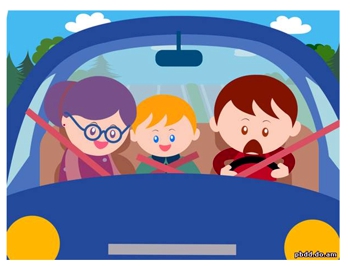  МДОБУ  ЦРР  д/с «СВЕТЛЯЧОК»«Мама, папа, брат и я – пристегнулась вся семья!»Буклет подготовилавоспитатель  Кущева Я.Н.Ваш ребёнок- пассажирПравила:- Всегда пристёгивайтесь ремнями безопасности и объясняйте ребёнку, зачем это нужно.-  Если это правило автоматически выполняется Вами, то оно будет способствовать формированию у ребёнка привычки пристёгиваться ремнями безопасности.-  Ремень ребёнка должен иметь адаптер по его росту (чтобы ремень был на уровне шеи).-  Дети до 12 лет должны сидеть в специальном детском удерживающем устройстве (кресле) или занимать самые безопасные места в автомобиле: середину и правую часть заднего сиденья.-  Учите ребёнка правильному выходу из автомобиля через правую дверь, которая находится со стороны тротуара.